Библиосумерки «Волшебная страна искусства»  В рамках Всероссийской акции «Ночь искусств», 4 ноября в Детской библиотеке состоялись Библиосумерки «Волшебная страна искусства».    В читальном зале была представлена выставка творческих работ народных умельцев. Здесь можно увидеть сувениры с росписью гжелью, хохломы, бисероплетение, вышивку.   В мозаике талантов «Чудеса народного творчества» дети увидели мастерство резчиков по дереву, городецкую роспись, золотую хохлому, гжельскую керамику, жостовские подносы, ростовскую финифть и каслинское чугунное литье.     Фольклорная карусель «Заветы доброй старины» знакомит всех гостей с фольклором : сказками, загадками, играми народов России.   Мастер-класс «Чудеса своими руками» стал интересен и детям, и взрослым, так как он предоставил возможность создать своими руками из природного материала красивые осенние поделки, а также узнать много нового из истории развития декоративно-прикладного творчества.    Для любителей полистать и почитать красивые, яркие и редкие иллюстрированные издания, библиотекари подготовили книжную выставку «Искусство- объединяет». Все книги этой тематики из фонда библиотеки стали доступными всем желающим.     Незаметно пролетели сумерки, праздник подошел к своему завершению. Победителям были вручены призы. На мероприятии присутствовало 50 человек.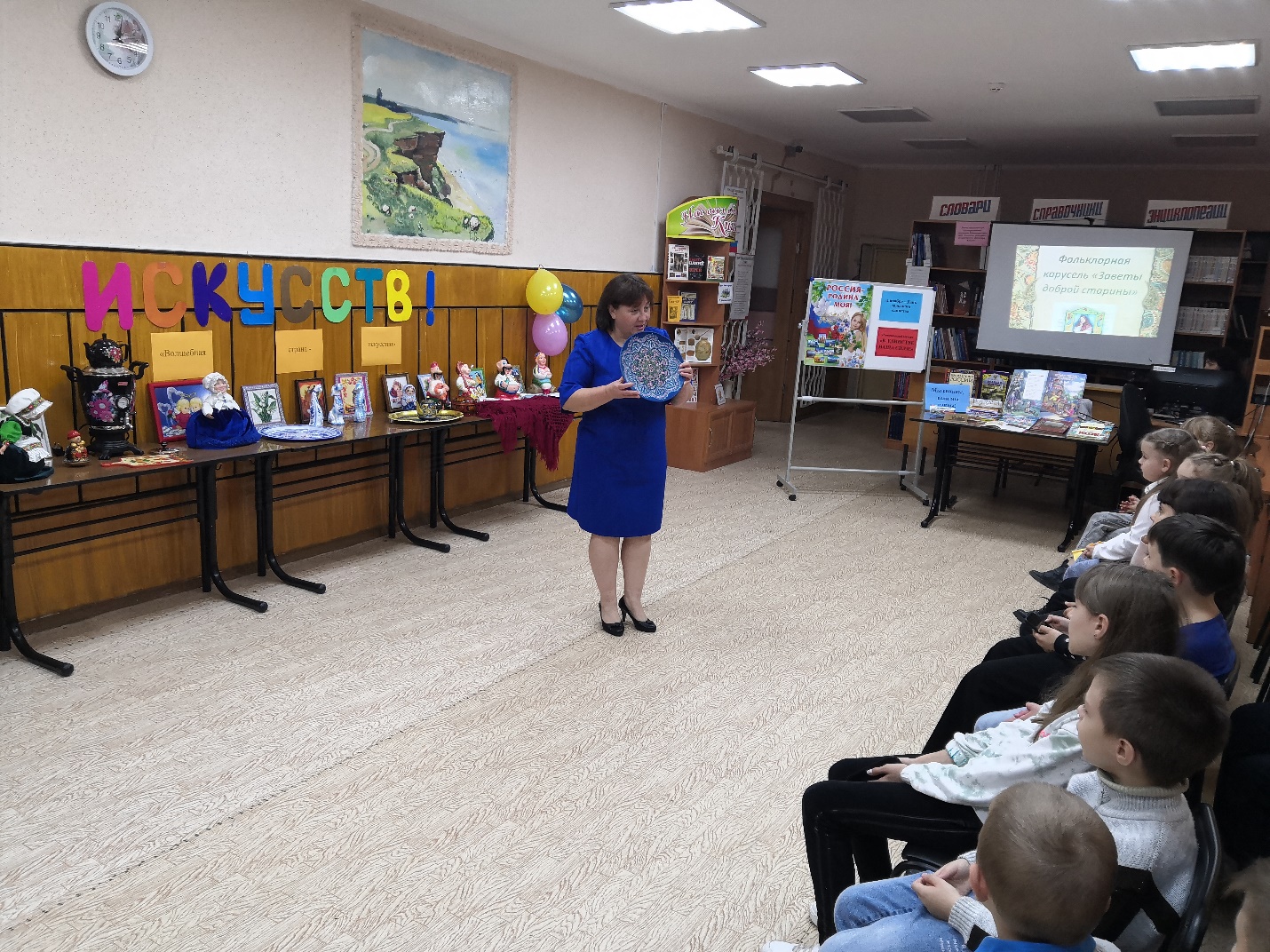 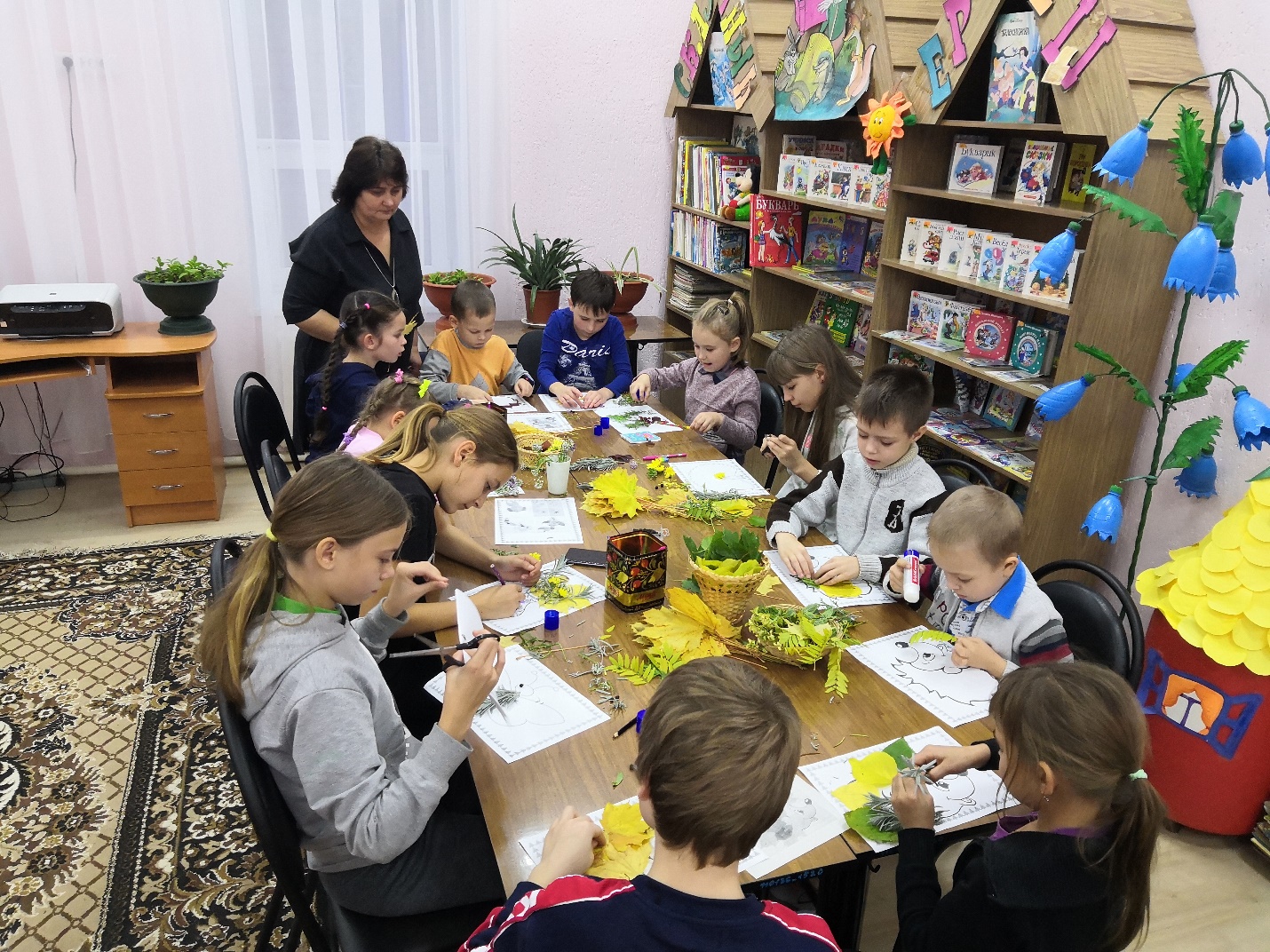 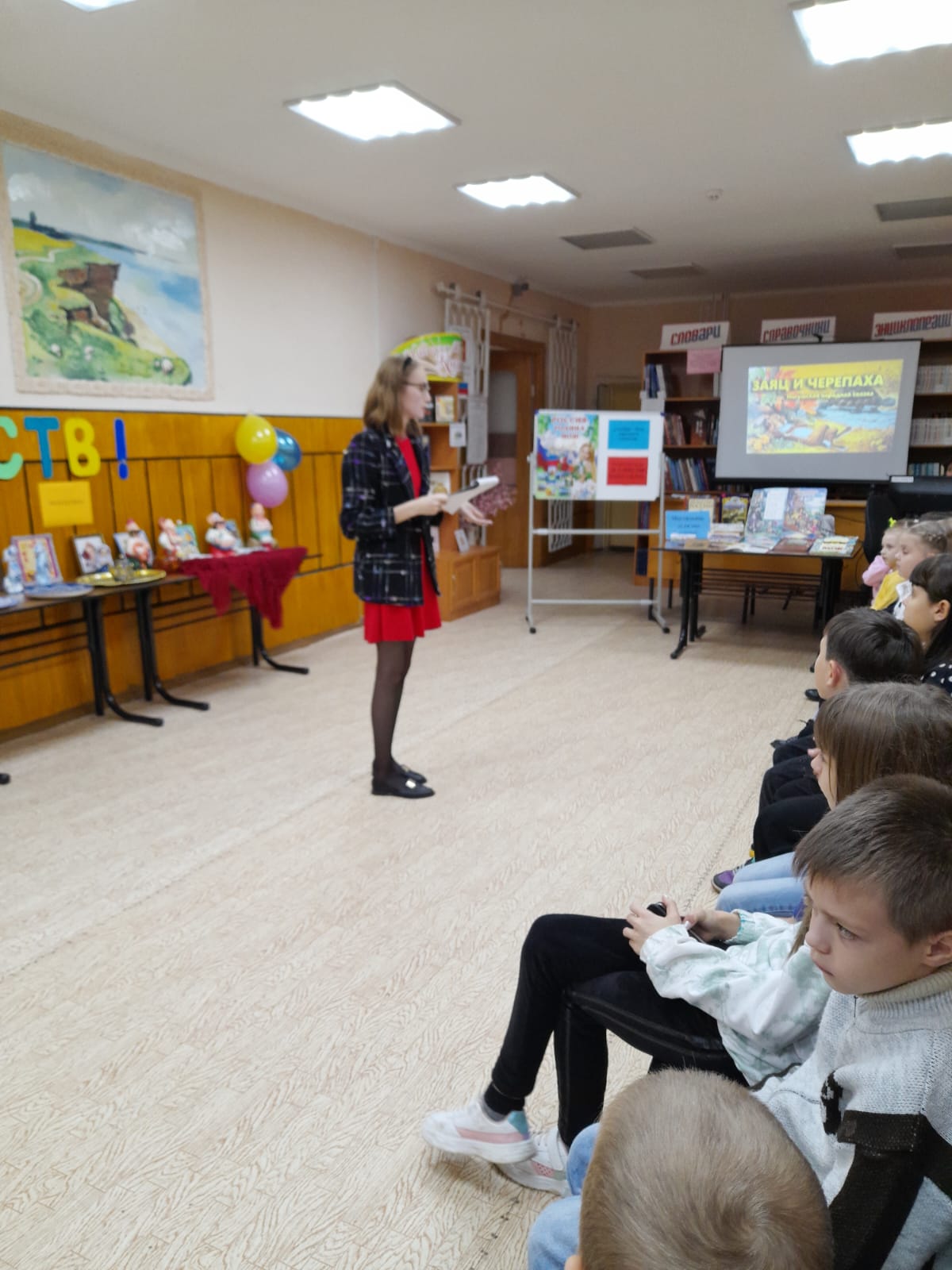 